Year 3 Autumn 1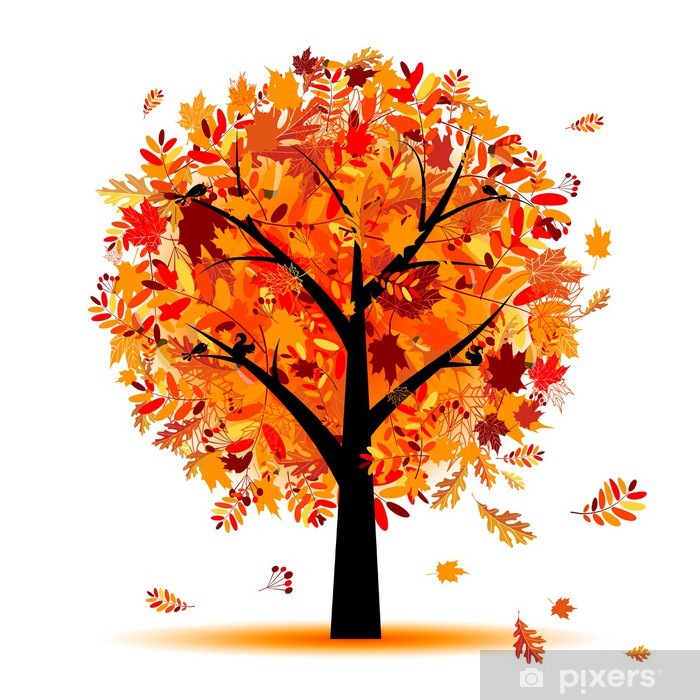 